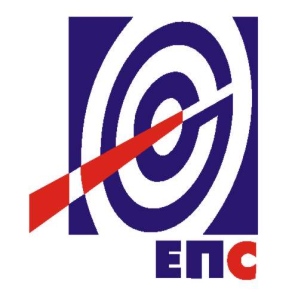 НАРУЧИЛАЦЈАВНО ПРЕДУЗЕЋЕ „ЕЛЕКТРОПРИВРЕДА СРБИЈЕ“ БЕОГРАДПРВА ИЗМЕНАКОНКУРСНЕ ДОКУМЕНТАЦИЈЕЗА ЈАВНУ НАБАВКУ УСЛУГАброј ЈН/1000/0327/2019 ЈАНА 11/2019„Унапређење стратешког ПМО“- У ОТВОРЕНОМ ПОСТУПКУ ЈАВНЕ НАБАВКЕ-(заведено у ЈП ЕПС број 12.01. 69787/11-19 од 22.02.2019. године)Београд, фебруар 2019. годинеНа основу члана 63. став 5. и члана 54. Закона о јавним набавкама („Сл. гласник РС”, бр. 124/12, 14/15 и 68/15) Комисија је сачинила:ПРВУ ИЗМЕНУ КОНКУРСНЕ  ДОКУМЕНТАЦИЈЕУслуга - Унапређење стратешког ПМОЈН/1000/0327/2019 ЈАНА 11/20191.Врши се допуна конкурсне документације на тај начин што се у делу 7 ОБРАСЦИ након обрасца број 8. додаје се Образац број 9 - ИЗЈАВА О ИСТИНИТОСТИ ПРИЛОЖЕНЕ РАДНЕ БИОГРАФИЈЕ.Образац број 9. ИЗЈАВА О ИСТИНИТОСТИ ПРИЛОЖЕНЕ РАДНЕ БИОГРАФИЈЕ налази се у прилогу ове измене конкурсне документације.2.Врши се допуна конкурсне документације на тај начин што се у делу 7 ОБРАСЦИ након обрасца број 9, додаје Образац број 10 - РАДНА БИОГРАФИЈА ЧЛАНА ТИМА. Образац број 10. РАДНА БИОГРАФИЈА ЧЛАНА ТИМА налази се у прилогу ове измене конкурсне документације.3.Ова измена конкурсне документације се објављује на Порталу УЈН и Интернет страници Наручиоца.Доставити:- АрхивиОБРАЗАЦ 9.ИЗЈАВА О ИСТИНИТОСТИ ПРИЛОЖЕНЕ РАДНЕ БИОГРАФИЈЕУ вези са Позивом за подношење понуда за јавну набавку консултантских услуга „Унапређење стратешког ПМО“, у вези са Јавном Набавком ЈН 1000/0327/2019 ЈАНА 11/2019, одговорно изјављујемо да су наводи у приложеној радној биографији тачни.Датум:					М.П.					Понуђач____________						_____________________________										Члан тима:								_____________________________ОБРАЗАЦ 10.РАДНА БИОГРАФИЈА ЧЛАНА ТИМА1.	Предложена позиција:		2.	Назив фирме: 		3.	Име особе (пуно име и презиме): 		4.	Датум рођења: 	 Националност: 		5.	Образовање: 6.	Чланство у професионалним удружењима: 		7.	Остали тренинзи (навести све установе као и звања стечена похађањем тренинга): 		8.	Земље где је стечено радно искуство (списак земаља где је радио): 		9.	Знање језика (оценити од 1 до 5, при чему је 5 највиша оцена а 3 средња; ако је српски језик матерњи тако и уписати у табелу; за писање српског језика уписати само оцену за ћирилично писмо): 10.	Професионално искуство почевши од тренутног статуса па све до тренутка првог запослења (попуњавају сви):11. Релевантно искуство у ЕС у области  рачуноводства, финансија, права и организације пословања (попуњава члан саветодавног тима):12.	Консултантско искуство (попуњава члан саветодавног тима)13.	Консултантско искуство у ЕС (попуњава члан саветодавног тима)14. Пројекти из области саветовања (попуњава члан саветодавног тима)14.1. Пројекти пореског саветовања14.2. Пројекти рачуноводственог саветовања14.3. Пројекти финанансијског саветовања14.4. Пројекти саветовања у вези корпоративне правне форме и других правних аспеката везаних за корпоративно управљање у Србији15. Релевантно искуство у области рачуноводства, пореза, ликвидатуре / уговора, контролинга, економско-финансијских анализа (нпр. валуација фирме / имовине / инвестиције) и реорганизације финансијске области (попуњава члан пројектног тима):16. Релевантно искуство у ЕС у области рачуноводства, пореза, ликвидатуре / уговора, контролинга, економско-финансијских анализа (нпр. валуација фирме / имовине / инвестиције) и реорганизације финансијске области (попуњава Руководилац пројекта и члан пројектног тима):17.	Релевантно искуство у ЕС у РР у области рачуноводства, пореза, ликвидатуре / уговора, контролинга, економско-финансијских анализа (нпр. валуација фирме / имовине / инвестиције) и реорганизације финансијске области (попуњава Руководилац пројекта):18. Консултантско искуство (попуњава Руководилац пројекта и члан пројектног тима)19.	Консултантско искуство у РР (попуњава члан пројектног тима) 20. Консултантско искуство у ЕС (попуњава члан пројектног тима)21. Досадашње учешће/руковођење у СПУК - сличан пројекат успостављања функције интерних контрола и/или контролинга, са фокусом на репрограмирање процеса, као и стандардизацију и оптимизацију активности (попуњава Руководилац пројекта и члан пројектног тима):22. Досадашње учешће/руковођење у СПРФ - сличан пројекат реорганизације финансијске области са фокусом на унапређењу ефикасности путем специфичних иницијатива за унапређење рада повећањем ефикасности кроз унапређење система управљања радом и његовом имплементацијом и/или путем поновног пројектовања организације и процеса у циљу трансформације према моделу најбоље праксе (попуњава Руководилац пројекта и члан пројектног тима):23. Досадашње учешће/руковођење у СПOK - сличан пројекат осигурања квалитета приликом успостављања ЕРП информационог система. Усаглашавање активности имплементатора са активностима клијента у функционалном и техничком смислу. СПОК може бити део већег и разноврснијег пројекта. (попуњава Стручњак из ИКТ облати и члан пројектног тима):24. План ангажовања (листа задатака за које ће бити задужен):Датум: дан/месец/година[потпис]Име и презиме: ______________________________________________________Напомена: дати CV мора бити праћен Изјавом датог лица и понуђача да је CV истинит. 5.1Стечена звања/дипломе:5.2Образовне институције - период образовања: од (месец/година) до (месец/година):ЈезикГоворЧитањеПисањеСрпскиЕнглескиПериод:од (месец/година) до (месец/година) АдресаКомпанија у којој је (био) запосленНазив радног местаОпис послаПериод:од (месец/година) до (месец/година) АдресаКомпанија ЕС у којој је (био) запосленНазив радног местаОбласт радаОпис послаПериод:од (месец/година) до (месец/година)Клијент у ЕСМесто извршењаПозиција у тиму: Извршене активности:Период:од (месец/година) до (месец/година)КлијентМесто извршењаПозиција у тиму: Извршене активности:Период:од (месец/година) до (месец/година)Клијент у ЕСМесто извршењаПозиција у тиму: Извршене активности:Назив пројекта:Клијент: Главне карактеристике пројекта: Позиција у тиму: Извршене активности:Назив пројекта:Клијент: Главне карактеристике пројекта: Позиција у тиму: Извршене активности:Назив пројекта:Клијент: Главне карактеристике пројекта: Позиција у тиму: Извршене активности:Назив пројекта:Клијент у Србији: Главне карактеристике пројекта: Позиција у тиму: Извршене активности:Место извршења:Период:од (месец/година) до (месец/година) АдресаКомпанија у којој је (био) запосленНазив радног местаОбласт радаОпис послаПериод:од (месец/година) до (месец/година)КлијентМесто извршењаПозиција у тиму: Извршене активности:Период:од (месец/година) до (месец/година) АдресаКомпанија у ЕС у којој је (био) запосленНазив радног местаОбласт радаОпис послаПериод:од (месец/година) до (месец/година)Клијент у ЕСМесто извршењаПозиција у тиму: Извршене активности:Период:од (месец/година) до (месец/година) АдресаКомпанија у ЕС у којој је (био) запосленНазив радног местаОбласт радаОпис послаПериод:од (месец/година) до (месец/година)Клијент у ЕСМесто извршењаПозиција у тиму: Извршене активности:Период:од (месец/година) до (месец/година)КлијентМесто извршењаПозиција у тиму: Извршене активности:Период:од (месец/година) до (месец/година)Клијент у ЕСМесто извршењаПозиција у тиму: Извршене активности:Период:од (месец/година) до (месец/година)Клијент у ЕСМесто извршењаПозиција у тиму: Извршене активности:	Назив пројекта:Тип пројекта: (навести СПУК)Година: Место извршења:Клијент у ЕС: Главне карактеристике пројекта: Вредност пројектаПозиција у тиму: Извршене активности:	Назив пројекта:Тип пројекта: (навести СПРФ)Година: Место извршења:Клијент у ЕС: Главне карактеристике пројекта: Вредност пројектаПозиција у тиму: Извршене активности:	Назив пројекта:Тип пројекта: (навести СПОК)Година: Место извршења:Клијент у ЕС: Главне карактеристике пројекта: Вредност пројектаПозиција у тиму: Извршене активности: